Publicado en Madrid el 09/01/2018 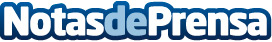 Fundación InterMundial, FITUR e ITH anuncian los finalistas del I Premio de Turismo ResponsableFundación InterMundial ha comunicado los nombres de los finalistas de la primera edición deI Premio de Turismo Responsable que organiza junto con  FITUR y el Instituto Tecnológico Hotelero. Los ocho finalistas han sido seleccionados entre las 56 candidaturas recibidas de 13 países, todos ellas empresas expositoras en FITUR 2018Datos de contacto:Vanessa Manso912903082Nota de prensa publicada en: https://www.notasdeprensa.es/fundacion-intermundial-fitur-e-ith-anuncian_1 Categorias: Madrid Turismo Emprendedores Eventos Premios http://www.notasdeprensa.es